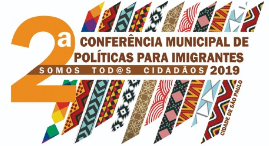 FORMULÁRIO - PROPOSTA DE ALTERAÇÃO DO REGIMENTO INTERNOOcorrências:________________________________________________________________________________________________________________________________________________________________________________________________________________________________________________________________________________________________________________(para preenchimento da Equipe de Relatoria)Modificação:________________________________________________________________________________________________________________________________________________________Observações :________________________________________________________________________________________________________________________________________________________Data: ____/_____/2019Local de submissão: (    ) Pré Conferência - Zona Norte (    ) Pré Conferência - Zona Sul (    ) Pré Conferência - Zona Leste(    ) Pré Conferência - Zona Oeste/CentroEixo do Grupo de Trabalho:______________________________________________________________________Capítulo do Regimento em que se propõe alteração:(    ) CAPÍTULO  I -  Da Conferência(    ) CAPÍTULO  II -  Dos Objetivos(    ) CAPÍTULO  III -  Dos Eixos(    ) CAPÍTULO  IV -  Da Participação(    ) CAPÍTULO  V -  Da Metodologia(    ) CAPÍTULO  V -  Da Metodologia / SEÇÃO I - Da Etapa Preparatória(    ) CAPÍTULO  V -  Da Metodologia / SEÇÃO II - Dos Grupos de Trabalho(    ) CAPÍTULO  V -  Da Metodologia / SEÇÃO III - Da Plenária Final(    ) CAPÍTULO  V -  Da Metodologia / SEÇÃO IV - Das Moções(    ) CAPÍTULO  V -  Da Metodologia / SEÇÃO V - Do Documento Final(    ) CAPÍTULO  VI - Das Disposições FinaisArtigo no qual se propõe alteração: (escrever número e conteúdo do artigo da forma como consta no Regimento Interno recebido, para identificação)____________________________________________________________________________________________________________________________________________________________________________________________________________________________________________________________________________________________________________Redação proposta para alteração: (escrever conteúdo do artigo como sugere-se que conste no Regimento Interno)_______________________________________________________________________________________________________________________________________________________________________________________________________________________________________________________________________________________________________________________________________________________________________________________Quantas pessoas votaram em concordância com esta proposta de alteração do Regimento Interno no Grupo de Trabalho? __________ _______   (inserir número de pessoas)Situação:(     ) ENVIADA PARA CONFERÊNCIA FINAL (     ) MODIFICADA(     )  ANEXADA A PROPOSTA nº______